PREMIO NAZIONALE DI POESIA E NARRATIVA “TRE VILLE” REGOLAMENTO/BANDO CONCORSO – XX EDIZIONE – ANNO 2018Scadenza: 28/02/2018www.clementinaborghi.it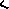 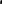 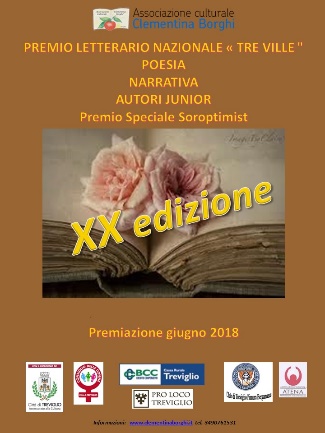 ARTICOLO 1 – FINALITÀL’Associazione Culturale Clementina Borghi promuove la XX edizione del Premio Nazionale di Poesia e Narrativa Tre Ville.Il concorso persegue l’obiettivo di promuovere e valorizzare la narrativa e la poesia in lingua italiana.ARTICOLO 2 – TERMINE DI SCADENZALe opere devono essere inviate entro il 28 febbraio 2018 ARTICOLO 3 – SEZIONI DEL PREMIOE’ possibile concorrere nelle due sezioni con tema libero:PoesiaRacconto Si può partecipare alla sezione 1 con un massimo di due poesie di non oltre 50 versi ciascuna e/o alla sezione 2 con un massimo di due racconti con lunghezza di non oltre 12.000 battute (spazi compresi) per ogni racconto.Le opere possono essere sia edite sia inedite purché non già premiate in altri concorsi alla data di scadenza del presente bando. La quota di partecipazione per ogni sezione è 15 euro. Il versamento va effettuato con bonifico bancario (IBAN IT36W0889953640000000020502), precisando causale e nominativo.ARTICOLO 4 – MODALITÀ DI PARTECIPAZIONEL’invio dei testi deve essere effettuato tramite spedizione elettronica con unica email all’indirizzo associazioneculturale@clementinaborghi.it, indicando nell’oggetto della stessa la dicitura: “Partecipazione al Concorso Treville XIX edizione, nella quale si dovranno riportare/allegare:scheda d’iscrizione, scaricabile dal sito dell’Associazione i file in formato PDF dei testi con indicazione dello pseudonimo la scansione della copia del bonifico.La segreteria del concorso assicura l’anonimato. L’utilizzo dei dati personali avverrà esclusivamente per le finalità del concorso.L’autore garantisce titolarità e originalità dell’opera sollevando il Premio da qualsiasi responsabilità civile, penale e di violazione di copyright relativo al contenuto del testo. Le opere inviate non saranno restituiteARTICOLO 5 – AUTORI JUNIORIl concorso prevede anche uno spazio dedicato ad “Autori Junior”, minori di 18 anni alla scadenza del presente bando (28/2/2018).Con l’invio delle opere è richiesta contestualmente una dichiarazione di autorizzazione alla partecipazione da parte di chi esercita la patria potestà.La partecipazione a questa sezione del Premio è gratuita.E’ previsto un premio per la migliore opera in ogni sezione.Le opere devono essere individuali e non di gruppo.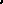 ARTICOLO 6 – GIURIA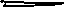 Le opere partecipanti al Premio di Poesia e Narrativa Treville saranno valutate da una apposita giuria di persone esperte facenti parte dell’Associazione che riceveranno esclusivamente le opere in versione anonima.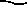 I nominativi dei componenti la giuria saranno resi noti nel corso della cerimonia di premiazione.I lavori della giuria trovano evidenza in apposito Verbale contenente le graduatorie, redatto a garanzia di serietà e trasparenza.Il giudizio della giuria è inappellabile e la stessa non è tenuta a motivare la scelta dei vincitori.La Giuria sarà presieduta dalla Presidente dell’Associazione Culturale Clementina Borghi.ARTICOLO 7 – COMUNICAZIONE RISULTATILa comunicazione degli esiti del concorso sarà inviata, unitamente all’invito a partecipare alla cerimonia di premiazione, ai primi selezionati all’indirizzo di posta elettronica indicato nella scheda d’iscrizione.  Gli esiti saranno comunque pubblicati anche sul sito dell’Associazione Culturale Clementina Borghi.ARTICOLO 8 – PREMI ASSEGNATIPremi in denaro, menzioni di merito, pubblicazione delle opere premiate e menzionate.I premi in denaro assegnati in ogni sezione sono i seguenti:Primo premio:		300,00 Euro;Secondo premio:		200,00 Euro;Terzo premio:		100,00 Euro;Premio Speciale di Merito: L’Associazione Soroptimist di Treviglio premierà con una somma – a propria discrezione – l’opera che meglio valorizzi il ruolo della donna nella famiglia, nel lavoro nella società, negli affetti.Premi Speciali in libri o in abbonamenti ad iniziative di carattere culturale saranno offerti da altre associazioni o Enti patrocinatori, agli autori delle opere menzionate.I premi dovranno essere ritirati, unicamente durante la cerimonia di premiazione, dall’Autore stesso o da un suo delegato. L’Associazione non effettua la spedizione dei premi.ARTICOLO 9 – CERIMONIA DI PREMIAZIONELa cerimonia di premiazione si svolgerà a Treviglio nel mese di giugno 2018Sede, data e programma della manifestazione saranno indicate sul sito dell’Associazione.ARTICOLO 10– INCOMPATIBILITA’La partecipazione al Premio non è consentita ai componenti in carica degli organi statutari, (Segreteria, Direttivo) e di Giurie e Comitati Letterari dell’Associazione Culturale Clementina BorghiTREVIGLIO – Ottobre 2017